Publicado en Madrid el 15/03/2024 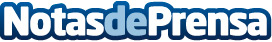 Mutua Universal recibe el sello Madrid Excelente por parte de la Comunidad de Madrid El compromiso social y la apuesta de la entidad por la sostenibilidad y la innovación han impulsado a Mutua Universal a ser reconocida con este galardón. Elena Mantilla, directora general de Madrid por la Competitividad y Madrid Excelente, estuvo presente en las instalaciones de Mutua Universal haciendo una visita en la que pudo conocer las principales tecnologías innovadoras de la entidadDatos de contacto:Antonio TuachiTinkle627319291Nota de prensa publicada en: https://www.notasdeprensa.es/mutua-universal-recibe-el-sello-madrid Categorias: Nacional Medicina Madrid Cataluña Seguros Recursos humanos Premios Otros Servicios Innovación Tecnológica Servicios médicos Actualidad Empresarial http://www.notasdeprensa.es